Фактические продажи* за сентябрь 2014 года Б/У легковых автомобилей с разбивкой по маркам.(ВТОРИЧНЫЕ ПРОДАЖИ)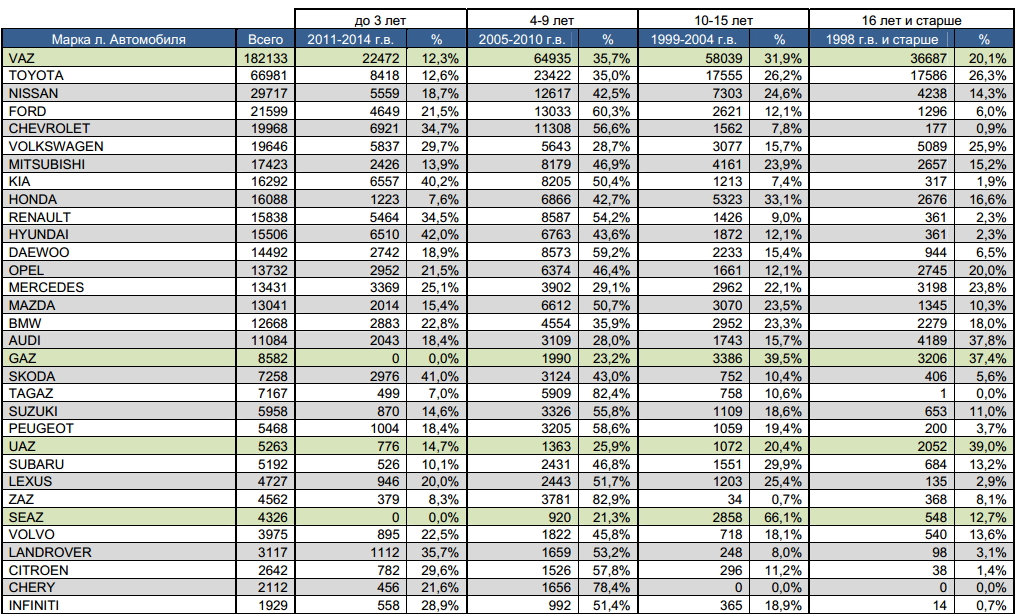 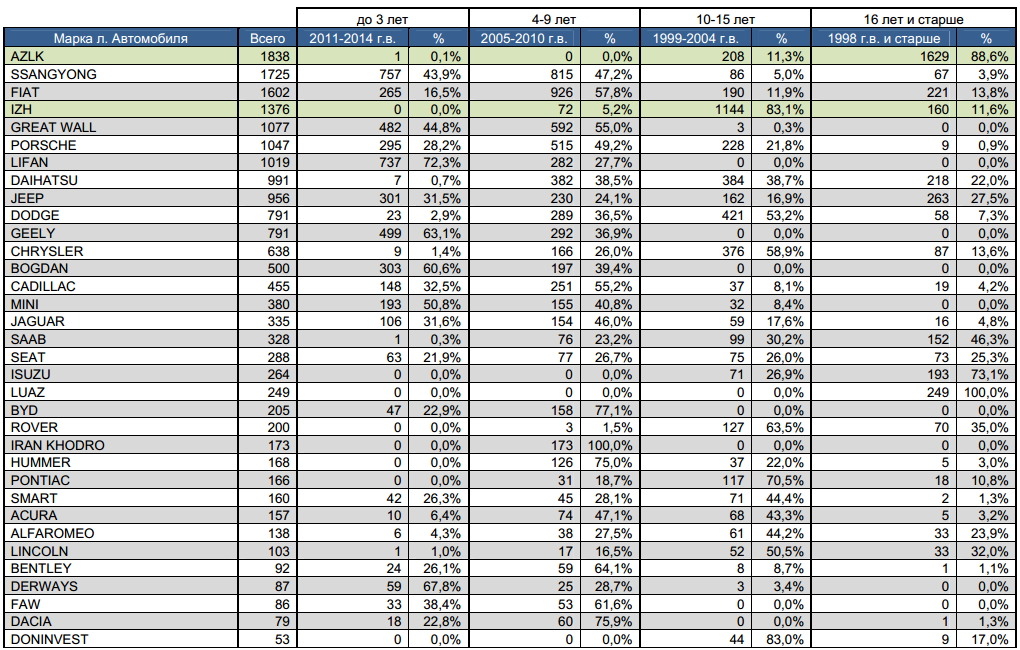 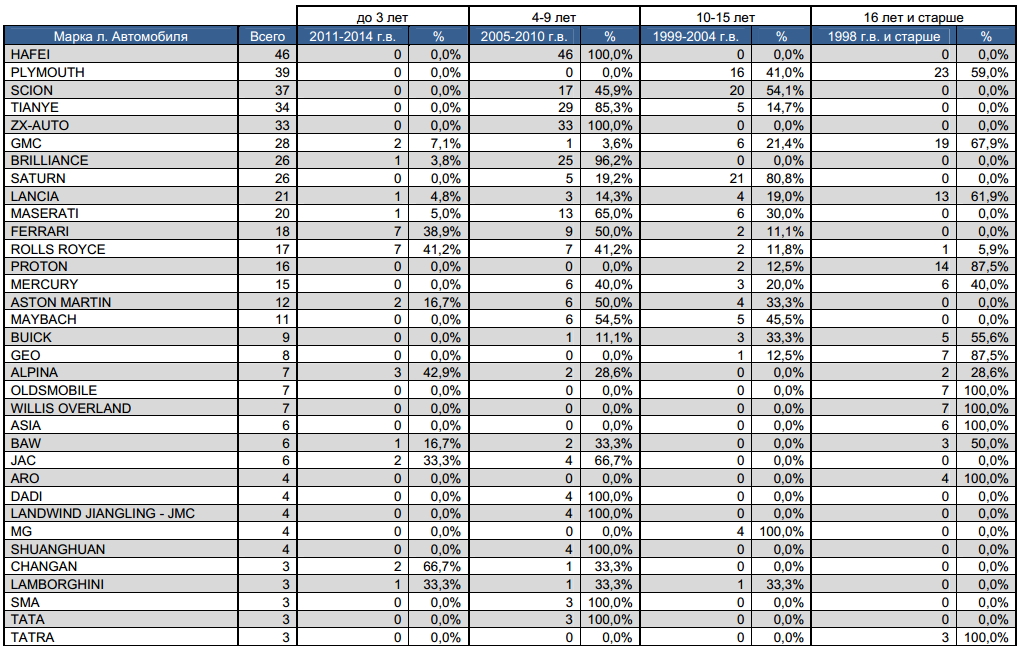 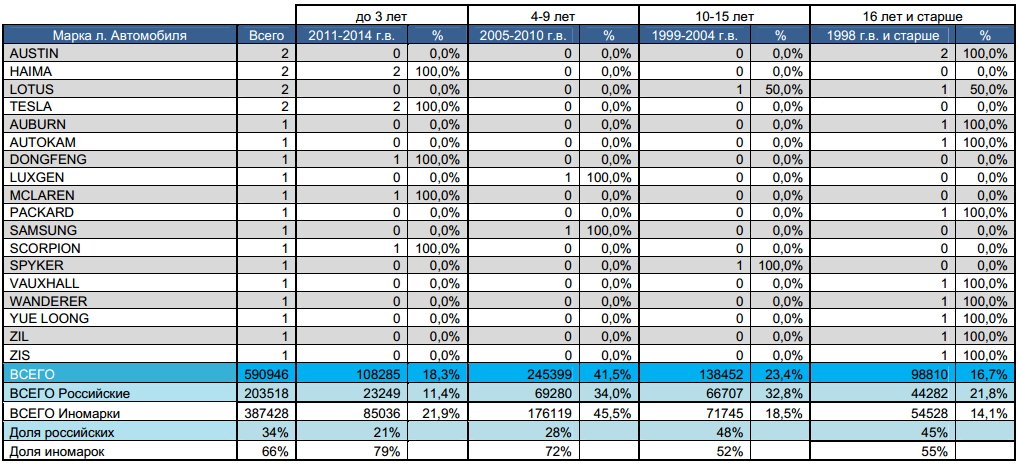 